МКУК «Новополянская поселенческая библиотека»  приглашает Всех посетить Социально культурную акцию 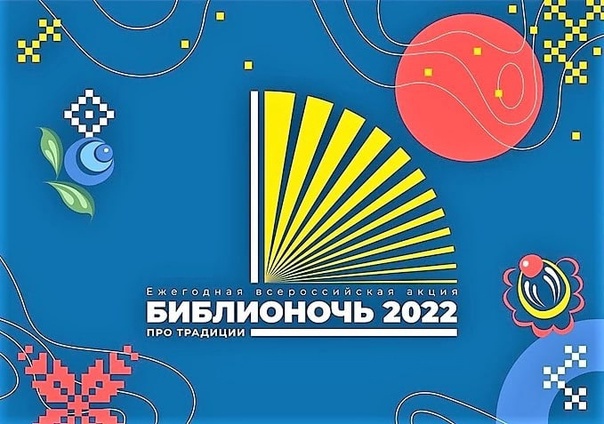 «Библионочь    2022»«Библиосумерки»- для ребят младшего возраста с 16-00.Посетив акцию «Традиции живая нить»-вы познакомитесь с историей и традициями России и Краснодарского края. Гости мероприятия смогут  стать участниками различных конкурсов и игр!«Звени, звени, златая Русь»-познавательно- игровая программа«Сила традиции края родного»- краеведческий .«Карусель народных сказок»-литературный марафон«Берегиня »- мастер класс«На завалинке «- фольклорные посиделки .    Фотозона «Исток»- позволит сделать фото на память.     Финальным событием станет розыгрыш «Супер лотереи»Будет весело обещаем!           Мы ждем Вас всех приходите!!!